Приложение 5Фото композиции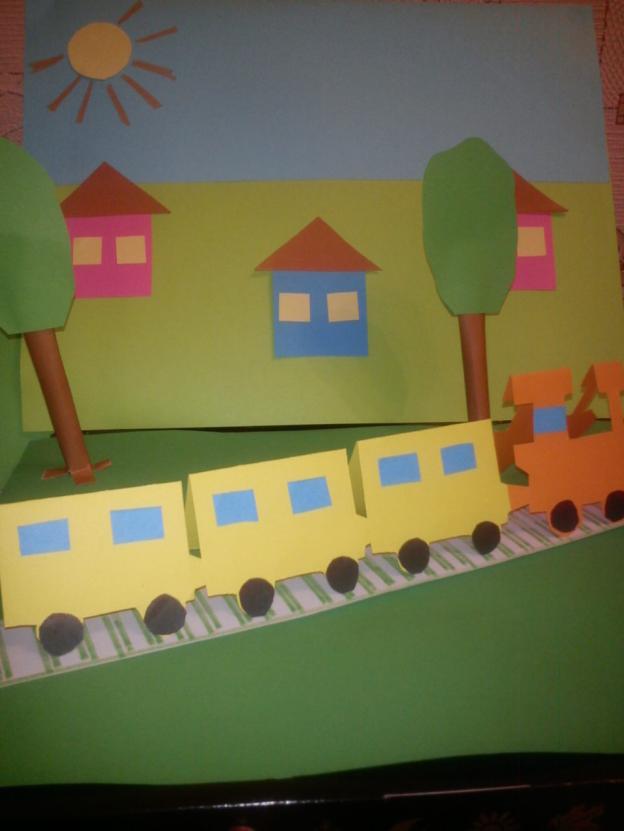 